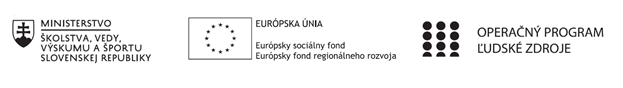 Správa o činnosti pedagogického klubu Príloha:Prezenčná listina zo stretnutia pedagogického klubuPokyny k vyplneniu Správy o činnosti pedagogického klubu:Prijímateľ vypracuje správu ku každému stretnutiu pedagogického klubu samostatne. Prílohou správy je prezenčná listina účastníkov stretnutia pedagogického klubu. V riadku Prioritná os – VzdelávanieV riadku špecifický cieľ – uvedie sa v zmysle zmluvy o poskytnutí nenávratného finančného príspevku (ďalej len "zmluva o NFP")V riadku Prijímateľ -  uvedie sa názov prijímateľa podľa zmluvy o poskytnutí nenávratného finančného príspevku V riadku Názov projektu -  uvedie sa úplný názov projektu podľa zmluvy NFP, nepoužíva sa skrátený názov projektu V riadku Kód projektu ITMS2014+ - uvedie sa kód projektu podľa zmluvy NFPV riadku Názov pedagogického klubu (ďalej aj „klub“) – uvedie sa  názov klubu V riadku Dátum stretnutia/zasadnutia klubu -  uvedie sa aktuálny dátum stretnutia daného klubu učiteľov, ktorý je totožný s dátumom na prezenčnej listineV riadku Miesto stretnutia  pedagogického klubu - uvedie sa miesto stretnutia daného klubu učiteľov, ktorý je totožný s miestom konania na prezenčnej listineV riadku Meno koordinátora pedagogického klubu – uvedie sa celé meno a priezvisko koordinátora klubuV riadku Odkaz na webové sídlo zverejnenej správy – uvedie sa odkaz / link na webovú stránku, kde je správa zverejnenáV riadku  Manažérske zhrnutie – uvedú sa kľúčové slová a stručné zhrnutie stretnutia klubuV riadku Hlavné body, témy stretnutia, zhrnutie priebehu stretnutia -  uvedú sa v bodoch hlavné témy, ktoré boli predmetom stretnutia. Zároveň sa stručne a výstižne popíše priebeh stretnutia klubuV riadku Závery o odporúčania –  uvedú sa závery a odporúčania k témam, ktoré boli predmetom stretnutia V riadku Vypracoval – uvedie sa celé meno a priezvisko osoby, ktorá správu o činnosti vypracovala  V riadku Dátum – uvedie sa dátum vypracovania správy o činnostiV riadku Podpis – osoba, ktorá správu o činnosti vypracovala sa vlastnoručne   podpíšeV riadku Schválil - uvedie sa celé meno a priezvisko osoby, ktorá správu schválila (koordinátor klubu/vedúci klubu učiteľov) V riadku Dátum – uvedie sa dátum schválenia správy o činnostiV riadku Podpis – osoba, ktorá správu o činnosti schválila sa vlastnoručne podpíše.Príloha správy o činnosti pedagogického klubu                                                                                             PREZENČNÁ LISTINAMiesto konania stretnutia: S SOŠ ELBA, Smetanova 2, 080 05 PrešovDátum konania stretnutia: 8. novembra 2022Trvanie stretnutia: od 14.45 hod.	  do17.45 hod.	Zoznam účastníkov/členov pedagogického klubu:Meno prizvaných odborníkov/iných účastníkov, ktorí nie sú členmi pedagogického klubu  a podpis/y:Prioritná osVzdelávanieŠpecifický cieľ1.2.1 Zvýšiť kvalitu odborného vzdelávania a prípravy reflektujúc potreby trhu prácePrijímateľSúkromná stredná odborná škola – ELBA, Smetanova 2, PrešovNázov projektuVzdelávanie 4.0 – prepojenie teórie s praxouKód projektu  ITMS2014+312011ADL9Názov pedagogického klubu Pedagogický klub čitateľskej gramotnosti a kritického myslenia – prierezové témy.Dátum stretnutia  pedagogického klubu8. novembra 2022Miesto stretnutia  pedagogického klubuS SOŠ ELBA, Smetanova 2, PrešovMeno koordinátora pedagogického klubuMgr. Romana Birošová, MBAOdkaz na webové sídlo zverejnenej správyhttps://ssoselba.edupage.org/a/pedagogicky-klub-c-1Manažérske zhrnutie:Cieľom stretnutia nášho klubu bola organizácia tvorivých dielní s cieľom rozvíjať čitateľskú gramotnosť a kritické myslenie. Na stretnutí sme zdieľali naše nápady a skúsenosti z oblasti zvyšovania úrovne čitateľskej gramotnosti. Na záver stretnutia sme tvorili pedagogické odporúčanie.Kľúčové slová: Tvorivé dielničky, čitateľská gramotnosť, kritické myslenie.Hlavné body, témy stretnutia, zhrnutie priebehu stretnutia: Hlavné body:Brainstorming.Výmena OPS.Organizácia formy kooperatívneho učenia, tzv. dielní.Záver.Témy: Vzdelávanie 4.0, prepojenie teórie s praxou.Program stretnutia:Úvodný Brainstorming – Generátor otázok.Výmena OPS – Bzučiace skupiny.Spoločná organizácia dielničiek – prechod z Buzzgroups do expertných skupín.Záver a tvorba pedagogického odporúčania.Závery a odporúčania:Pri rozvoji predmetných gramotností je  najdôležitejší prínos pre žiakov zhrnutý v týchto bodochŽiak by mal získať schopnosť:   rozvíjať si logické myslenie,   chápať interdisciplinárny charakter výučby,   čítať s porozumením súvislé texty obsahujúce čísla, závislosti,   čítať s porozumením nesúvislé texty obsahujúce tabuľky, grafy,   používať rôzne spôsoby reprezentácie matematického a fyzikálneho obsahu,   pracovať s návodmi a tvoriť ich,   analyzovať problémové situácie, navrhovať riešenia, zvažovať ich výhody aj nevýhody, iné kompetencie   spôsobilosť triediť informácie a primerane kriticky ich hodnotiť,   na základe získaných informácií formulovať jednoduché uzávery,   na základe stanovených kritérií posúdiť rôzne riešenia a ich kvalitu,   kultivovane prezentovať svoje produkty a názory,   poznať základy jednoduchej argumentácie avedieť ich použiť na obhájenie vlastného postoja, využívať rôzne typy prezentácií,   aktívne sa zúčastňovať diskusie,   ovládať užívateľské operácie na PC (vnímať digitálnu gramotnosť ako východisko pre celoživotné vzdelávanie),   aktívne rozvíjať svoju tvorivosť,   spôsobilosť pracovať v tíme. Rozvíjanie čitateľskej gramotnosti nie je abstraktná záležitosť, deje sa stále, v každodennom živote, je potrebné si všímať žiakov, ich život a prostredie, v ktorom sa nachádzajú, motivovať ich, umožniť im zážitkové učenie. Inšpiráciu je výhodné čerpať z bežného života. Tieto podnety umožňujú  prekonať stereotypy. Uvedeným naplníme aj požiadavku: učiť aktívne získavať vedomosti- učiť sa v súvislostiach.Pripájame aj nasledujúci pracovný list-BP: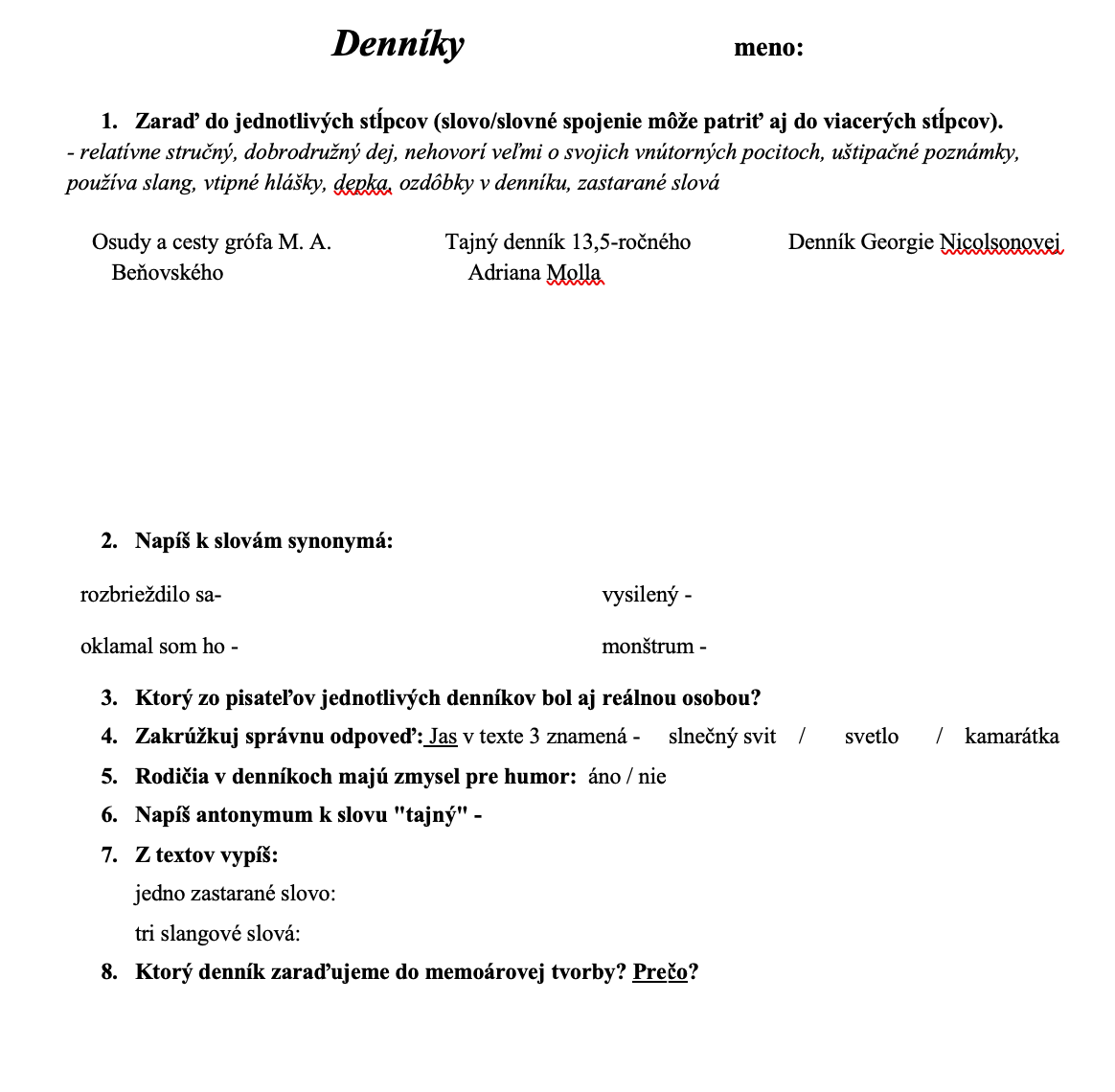 Odporúčame, aby sa  namiesto encyklopedických poznatkov vyučovanie viac zameriavalo na zmysluplné využitie osvojených poznatkov v komunikačnej praxi pri porozumení textu a pri jeho tvorení. Zároveň je dôležité, aby vyučovanie viac reagovalo na potreby žiaka v dnešnej a v budúcej dobe. Znamená to napríklad aj prácu s novými druhmi pracovných listov, v ktorých bude začlenená aktivita smerujúca k tvorbe správnych argumentov a odporúčame tiež aplikovať digitálne texty.Vypracoval (meno, priezvisko)Mgr. Romana Birošová, MBADátum8. novembra 2022 PodpisSchválil (meno, priezvisko)Ing. Emil BlichaDátum8. novembra 2022PodpisPrioritná os:VzdelávanieŠpecifický cieľ:1.2.1 Zvýšiť kvalitu odborného vzdelávania a prípravy reflektujúc potreby trhu prácePrijímateľ:Súkromná stredná odborná škola – ELBA, Smetanova 2, PrešovNázov projektu:Vzdelávanie 4.0 – prepojenie teórie s praxouKód ITMS projektu:312011ADL9Názov pedagogického klubu:Pedagogický klub čitateľskej gramotnosti a kritického myslenia – prierezové témy.č.Meno a priezviskoPodpisInštitúcia1.Mgr. Romana Birošová, MBASSOŠ ELBA Prešov2.Ing. Emil BlichaSSOŠ ELBA Prešov3.PhDr. Andrea MarušinováSSOŠ ELBA Prešov4.Mgr. Miroslava OzoroczySSOŠ ELBA Prešov5.Bc. Emília MiklošováPNSSSOŠ ELBA Prešovč.Meno a priezviskoPodpisInštitúcia